PROPERTY MANAGER AGREEMENT FORMONLY PROPERTY OWNERS ARE AUTHORIZED TO FILL OUT AND SIGN THIS FORM	Property Owner(s) Name: Full Mailing Address: Phone #:   	Email Address: Water Account #:    Service Location: We have received a request to allow your property management firm to do business on your behalf as related to the Water Resources bill for the above listed property. Please be aware that the Burlington City Ordinances(section 31-19) state "Although another person may pay the service rate, the owner of the premises shall be held responsible for such rate." This means if your property manager (or any tenants they authorize) fails to pay the bill then we will hold you liable for the balance.  As the property owner your name will remain on the bill at all times and the property manager is listed as a care of (c/o). You will only receive statements concerning this account if the property manager fails to pay the bill, interest is assessed and the delinquency is $200 or higher. Please sign up for our online account monitoring, so you can stay informed about your property.  This form in no way relieves you of responsibility for unpaid balances; see City Ordinance section 31-19.This form must be completed and returned before we can make any related changes to the bill.  Completion of this form will grant your property manager authority to complete Tenant Agreement Forms on your behalf and receive the interest notifications if the tenant(s) fails to pay. You will not receive a copy of the interest notification under this circumstance. The property manager will remain on the account until we receive notice (verbal or written) of removal or another completed authorization form is received.If no current property manager form is on file then the mailing address reverts back to you.  We do not provide final bills upon termination of contracts with property managers or leases with tenant(s). It is the responsibility of the property owner to inquire about any unpaid balances and we strongly encourage verifying account status prior to closing joint bank accounts or returning a security deposit.  I HAVE READ THE ABOVE AGREEMENT AND UNDERSTAND THE WATER RESOURCES BILL WILL REMAIN MY RESPONSIBILITY IN THE EVENT THAT MY PROPERTY MANAGER OR TENANT(S) DOES NOT PAY.Owner(s) E-Signature:   		Date: I would like the bill to go to: At the following mailing address: PM Email: 			Effective date: 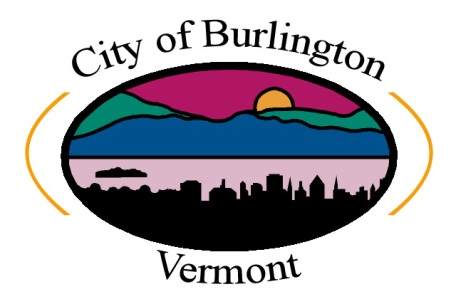 CITY OF BURLINGTONDEPARTMENT OF PUBLIC WORKSWATER RESOURCES DIVISION235 Penny Lane | P O Box 878 | Burlington, VT 05402P 802.863.4501 | F 802.864.8233water-resources@burlingtonvt.gov | www.burlingtonvt.gov/dpw/water